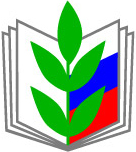 ПРОФСОЮЗ  РАБОТНИКОВ НАРОДНОГО ОБРАЗОВАНИЯ  И НАУКИ   РОССИЙСКОЙ ФЕДЕРАЦИИ УДМУРТСКАЯ РЕСПУБЛИКАНСКАЯ ОРГАНИЗАЦИЯБородина ул., д. 21, офис 408, г.Ижевск, 426057Тел. 68-34-20,68-15-98, 68-17-05  факс 68-34-20. Е-mail: profobrud@upost.ru;  https://www.eseur.ru/udmurt/ОГРН 1021800001255, ИНН/КПП 1831016266/183101001Уважаемая Татьяна Юрьевна!	Удмуртская республиканская организация Общероссийского Профсоюза образования с воодушевлением восприняла решение об объявлении 2022 года Годом образования в Удмуртской Республике.	Нам представлялось, что это решение должно было подчеркнуть понимание властями и обществом роли и значения образования для развития республики, поднять авторитет системы образования и престиж педагогической профессии.  	Педагогическое сообщество также с энтузиазмом восприняло это решение, и в коллективах образовательных организаций активно обсуждалась и обсуждается до настоящего времени надежда на то, что Год образования будет ознаменован не только построенными и отремонтированными, оснащенными новым оборудованием зданиями образовательных организаций, но и решением насущных проблем работников образования.	Профсоюз, выполняя свою уставную задачу по представительству интересов работников, еще при обсуждении планов мероприятий Года образования в республике представил свои предложения, направленные в первую очередь на решение социальных проблем и вопросов (текст соответствующего обращения прилагается). Однако ответа на наши обращения мы до настоящего времени не получили.	Мы хотим, уважаемая Татьяна Юрьевна, чтобы наши предложения были рассмотрены Правительством Удмуртской Республики, и мы могли бы показать членам профсоюза результаты этого рассмотрения.Приложение: на 1 л. в 1 экз.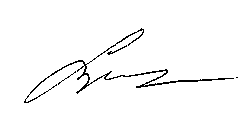 С уважением, Председатель                         	                                 		      В.В. ВекшинУтверждено решением президиума Удмуртской республиканской Организации Общероссийского Профсоюза образования1 декабря 2021 года (Протокол №20)ПРЕДЛОЖЕНИЯУдмуртской республиканской организации Общероссийского профсоюза образованияВ План республиканских мероприятий, посвященных Году образования в УР I.Меры социальной поддержки работников1. Разработка и внедрение республиканской системы грантовой поддержки молодых педагогов, педагогов-стажистов, педагогов-наставников.2.  Изменение системы выплат молодым педагогам путем внесения изменений в соответствующее Положение – вместо трех выплат за каждый год отработки сделать одну после 3-х лет работы с увеличением величины выплаты до 500 тысяч руб.3. Обязательная индексация заработной платы всех категорий работников отрасли образование в размере  не ниже уровня инфляции с 1.09.20224. Обеспечение доплат педагогам, участвующим в процедурах ГИА за работу в условиях эпидемиологических ограничений. 5. Формирование специализированного фонда для выплат стимулирующего характера к профессиональным праздникам (День воспитателя и День учителя) из расчета 2000 рублей на одного педагога.6. Формирование специализированного фонда для оплаты санаторно-курортного оздоровления педагогов в форме доплат к отпускным из расчета 5000 рублей на человека.02.02.2022№01-27/14Заместителю Председателя Правительства УРЧураковой Т.Ю.Заместителю Председателя Правительства УРЧураковой Т.Ю.